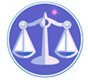 【更新】2018/1/10【編輯著作權者】黃婉玲（建議使用工具列--〉檢視--〉文件引導模式/功能窗格）（參考題庫~本文只收錄部份頁面,且部份無法超連結其他位置及檔案）《《勞工安全衛生法規申論題庫彙編》共15單元【其他科目】。01警察&海巡相關考試。02司法特考&專技考試。03公務人員考試‧升官等&其他特考。102年10201。102年專門職業及技術人員高等考試。工業安全技師102年專門職業及技術人員高等考試技師考試試題01710【等別】高等考試【類科】工業安全技師【科目】勞工安全衛生法規【考試時間】2小時　　一、依營造安全衛生設施標準之規定，為維持施工架及施工構臺之穩定，應依那些規定辦理？請詳述之。（20分）　　二、依職業災害勞工保護法之規定，勞工保險之被保險人在保險有效期間遭遇職業災害，得向勞工保險局申請那些補助？請詳述之。（20分）　　三、依勞動檢查法之規定，勞動檢查方針之訂定原則為何？（10分）內容包括那些？（10分）請分別詳述之。　　四、我國高溫作業勞工作息時間標準所稱之高溫作業為何？請詳述之。（20分）　　五、請比較原勞工安全衛生法與新公布職業安全衛生法在雇主應設置符合規定之必要安全衛生設備及措施上之差異。（20分）　　　　　　　　　　　　　　　　　　　　　　　　　　　　　　　　　　　　　　　　　　　回目錄(1)〉〉回首頁〉〉101年10101。101年專門職業及技術人員高等考試。工業安全技師101年專門職業及技術人員高等考試技師考試試題01710【等別】高等考試【類科】工業安全技師【科目】勞工安全衛生法規【考試時間】2小時　　一、請說明「危險性之機械或設備檢查」及「危險性工作場所審查或檢查」之法規依據及其內容。（20分）　　二、勞工安全衛生係屬專業（profession），目前勞工安全衛生法規對於勞工安全衛生人員資格之規定為何？其合理性為何？（20分）　　三、勞工安全衛生法中對於承攬安全衛生管理的規定有那些？（20分）　　四、勞工安全衛生法第15條及第23條有關安全衛生教育訓練的內容有何差異？（20分）　　五、雇主僱用勞工時，應就那些項目實施一般體格檢查？（20分）　　　　　　　　　　　　　　　　　　　　　　　　　　　　　　　　　　　　　　　　　　　回目錄(1)〉〉回首頁〉〉100年10001。100年專門職業及技術人員高等考試。工業安全技師100年專門職業及技術人員高等考試技師考試試題01710【等別】高等考試【類科】工業安全技師【科目】勞工安全衛生法規【考試時間】2小時　　一、事業單位工作場所如發生職業災害，依規定雇主應如何辦理？雇主對職業災害勞工有何責任？（25分）　　二、依據「勞工安全衛生教育訓練規則」，雇主對於擔任那些職務之勞工，應施以多少小時數的勞工安全衛生在職教育訓練？（25分）　　三、勞工處置或使用石綿作業時，雇主應如何置備防護具？對於這些勞工，雇主應採取那些健康管理措施？（25分）　　四、基於保護，雇主不得使童工及女工從事那些危險性或有害性工作？（25分）☆★各年度考題★☆☆★各年度考題★☆☆★各年度考題★☆（1）專門職業及技術人員高等考試。工業安全技師。106年。105年。104年*。103年。102年。101年。100年。99年*。98年。97年。96年。95年。94年。93年。92年。91年